5.4 Graphing Basic Trigonometric Functions (part 3)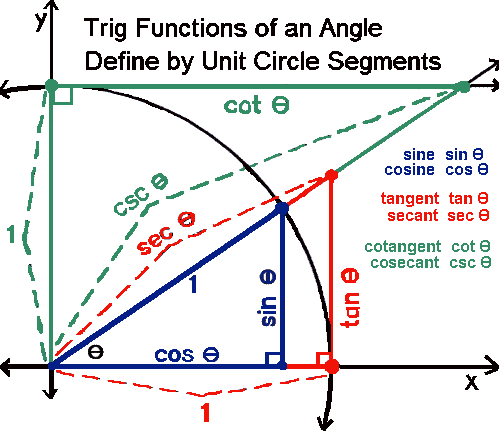 Determine the period and the phase shift (and any other transformations) for each of the following:Graph and state the domain, range and period.